Herrn Manfred MustermannMusterstraße 112345 Musterstadt Musterstadt, xx.xx.xxxxMiroslav Nemec trägt Signia Xperience. Und Sie? Liebe Frau Mustermann, lieber Herr Mustermann,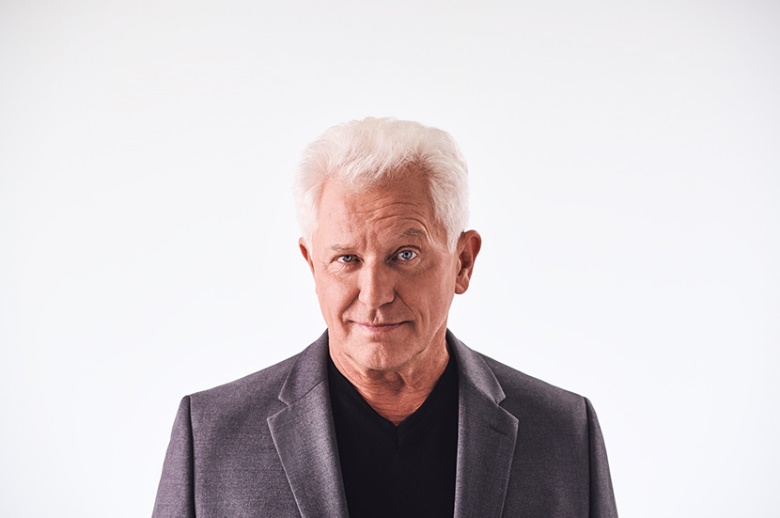 er ist beliebter TV-Kommissar und ein begnadeter Musiker: 
Für Miroslav Nemec spielt gutes Hören immer die entscheidende Rolle. Deshalb kommt für ihn auch nur Spitzentechnologie in Frage. Mit Signia Xperience Hörgeräten hat er diese jetzt gefunden.Die neuen Pure Charge&Go X von Signia setzen neue Maßstäbe bei der Leistung moderner Hörgeräte. Die weltweit einzigartige integrierte Akustik-Bewegungs-Sensorik erkennt Ihre individuellen Bedürfnisse – egal wo Sie sind und was Sie machen. Eine natürlich klingende eigene Stimme und optimales Hörverstehen aller Umgebungsgeräusche sorgen für eine natürliche Hörerfahrung, und zwar in jeder Situation. Per Bluetooth® können Sie Telefonate, Musik & TV-Ton direkt in Ihre Ohren übertragen. Kein Batteriewechsel mehr: Genießen Sie bis zu 21 Stunden dauerhafte Hörleistung durch modernste Lithium-Ionen-Akkutechnologie, für mehr Unabhängigkeit im Alltag. Alles in einem modernen, diskreten Design und in neuen Metallic-Farben und Oberflächen. 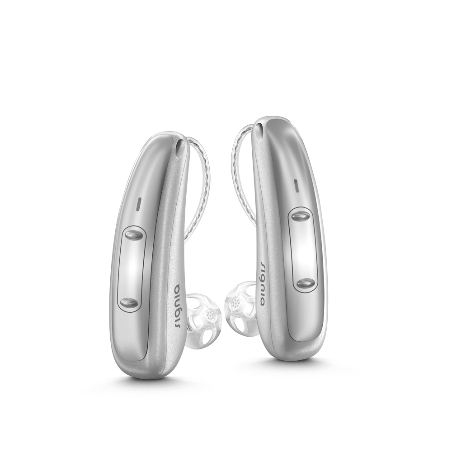 Neugierig? Testen Sie die Spitzentechnologie für persönliches Hören jetzt kostenlos bei uns. Vereinbaren Sie gleich einen unverbindlichen Termin mit uns unter der Telefonnummer 01234/56789.Wir freuen uns auf Sie!Ihr Team von Mustermann Hörakustik